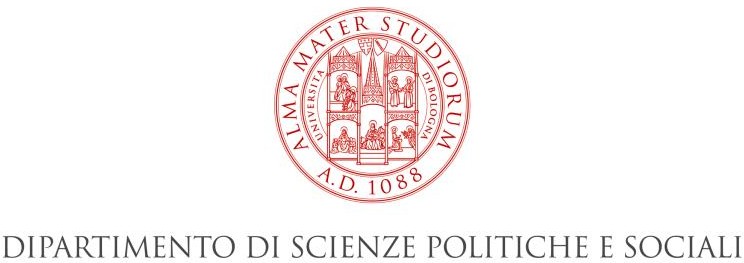 Io sottoscritto/a prof./ssa  	attestoche il/la sig./ra	N° matricola  	iscritto/a nell’anno accademico	/  	al Corso di Laurea  	presso l’Università di Bologna – Alma Mater Studiorum (BO)ha partecipato in data 	dalle ore    	alle ore    	alla lezione programmata dell’insegnamentoSi rilascia la presente dichiarazione su richiesta dell’interessato/a in carta libera, per gli usi consentiti dalla legge.Bologna lì  	Firma 	ALMA MATER STUDIORUM - UNIVERSITÀ DI BOLOGNASTRADA MAGGIORE 45 - 40125 BOLOGNA - ITALIA - TEL. +39 051 2092500 - FAX +39 051 239548